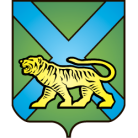 ТЕРРИТОРИАЛЬНАЯ ИЗБИРАТЕЛЬНАЯ КОМИССИЯ
ГОРОДА УССУРИЙСКАРЕШЕНИЕг. Уссурийск
Об определении схемы одномандатныхизбирательных округов по выборамдепутатов Думы Уссурийскогогородского округа Руководствуясь пунктом 1 части 4 статьи 10, частью 8 статьи 15, пунктом 3 части 2 статьи 28 Избирательного кодекса Приморского края, территориальная избирательная комиссия города УссурийскаРЕШИЛА:1. Определить схему одномандатных избирательных округов по выборам депутатов Думы Уссурийского городского округа (прилагается).2. Направить настоящее решение в Думу Уссурийского городского округа.3.  Разместить настоящее решение на официальном сайте администрации Уссурийского городского округа в разделе «Территориальная избирательная комиссия города Уссурийска» в информационно-телекоммуникационной сети «Интернет».Председатель комиссии			                                  О.М. МихайловаСекретарь комиссии                                                                              Н.М. БожкоПриложениек решению территориальнойизбирательной комиссии города Уссурийскаот 07 мая 2019 года № 154/1022СХЕМАодномандатных избирательных округов по выборам депутатов Думы Уссурийского городского округаОдномандатный избирательный округ № 1От точки пересечения административной границы Уссурийского городского округа и автомобильной дороги «Уссурийск-Покровка» в юго-восточном направлении по автомобильной дороге «Уссурийск-Покровка» до северной границы населенного пункта с.Новоникольск, затем в юго-западном направлении до пересечения р.Раздольная и автомобильной дороги «Уссурийск-Борисовка», далее в южном направлении по руслу р.Раздольная до слияния р.Раздольная и  р.Борисовка, далее в юго-западном направлении по прямой линии до моста через реку на автомобильной дороге «Кугуки-Линевичи». Затем в юго-западном направлении по прямой линии до южной границы Уссурийского городского округа в месте пересечения с р.Малая Кедровка, далее последовательно в юго-западном, северном, юго-восточном и северном направлении по административной границе Уссурийского городского округа до точки пересечения административной границы Уссурийского городского округа и автомобильной дороги «Уссурийск-Покровка». Численность избирателей -5336Одномандатный избирательный округ № 2От точки административной границы населенного пункта с.Новоникольск в месте пересечения автомобильных дорог «Уссурийск-Новоникольск» и «Уссурийск-Борисовка» в юго-западном направлении по автомобильной дороге «Уссурийск-Борисовка» до пересечения р.Раздольная и автомобильной дороги «Уссурийск-Борисовка», затем в северо-восточном направлении по прямой линии до северной границы населенного пункта с.Новоникольск, далее в северо-западном направлении по автомобильной дороге «Уссурийск-Покровка» до пересечения с административной границей Уссурийского городского округа. Далее, последовательно в северном, восточном и юго-восточном  направлении по административной границе Уссурийского городского округа до пересечения с подъездным железнодорожным путем «Воздвиженский-Дубининский» и р.Репьевка, затем в южном направлении по границе Уссурийского городского округа вдоль левого берега р.Репьевка до пересечения с границей населенного пункта г.Уссурийск, затем в юго-западном направлении по границе г.Уссурийск до примыкания границы населенного пункта жд.ст.Лимичевка,  далее последовательно в юго-западном и северо-западном направлении, огибая границу населенного пункта г.Уссурийск до пересечения с автомобильной дорогой А-370 «Уссури». Затем в северо-восточном направлении по автомобильной дороге А-370 «Уссури» до пересечения с административной границей Уссурийского городского округа, далее в северном направлении по границе Уссурийского городского округа вдоль правого берега р.Репьевка до пересечения  р.Репьевка и железнодорожного пути «Воздвиженский-Дубининский». Затем в северо-западном направлении вдоль железнодорожного пути «Воздвиженский-Дубининский» до юго-восточной точки границы населенного пункта жд.ст.Воздвиженский, далее, огибая границу населенного пункта жд.ст.Воздвиженский в восточном, северо-западном и юго-западном направлении до примыкания железнодорожного пути «Воздвиженский-Новоникольск». Затем в юго-западном направлении вдоль железнодорожного пути «Воздвиженский-Новоникольск» до пересечения с границей населенного пункта с.Новоникольск, далее в юго-восточном направлении по границе населенного пункта с.Новоникольск до места примыкания границы населенного пункта г.Уссурийск, далее последовательно огибая с севера и востока жилую застройку по ул.Геофизиков и ул.40 лет Победы до места пересечения ул.Геофизиков и ул.Новоникольское шоссе. Затем в северо-западном направлении по нечетной стороне ул.Новоникольское шоссе до точки административной границы населенного пункта с.Новоникольск в месте пересечения автомобильных дорог «Уссурийск-Новоникольск» и «Уссурийск-Борисовка».Численность избирателей -5430Одномандатный избирательный округ № 3От точки пересечения автомобильных дорог «Уссурийск-Новоникольск» и «Уссурийск-Борисовка» в юго-восточном направлении по четной стороне ул.Новоникольское шоссе до пересечения ул.Новоникольское шоссе и ул.Геофизиков, затем, огибая жилую застройку по ул.Геофизиков и ул.40 лет Победы по восточной и северо-восточной окраине до пересечения с административной границей населенного пункта г.Уссурийск, далее  в общем восточном направлении вдоль административной границы г.Уссурийска до западной границы коммунально-складского комплекса ООО «Уссурийские мельницы» по ул.Резервная 17, затем в юго-восточном направлении  до железнодорожного подъездного пути в районе северо-западной границы жилой застройки по ул.Одоевского далее в юго-западном направлении по прямой линии до пересечения ул.Новоникольское шоссе и ул.Новоникольский проезд. Затем в юго-западном направлении по нечетной стороне ул.Новоникольский проезд, включая жилой дом по ул.Новоникольский проезд 4 до южной окраины жилой застройки по ул.Новоникольское шоссе, далее в юго-восточном направлении по южной границе жилой застройки, огибая территорию пожарной части по её западной границе с выходом на ул.Целинная. Затем в юго-западном направлении по нечетной стороне ул.Целинная до пересечения ул.Целинная и железнодорожного подъездного пути на ООО «Уссурийские мельницы», далее в юго-восточном направлении вдоль оси железнодорожного подъездного пути до места пересечения железнодорожного пути и условного продолжения ул.Куйбышева, далее в восточном направлении по прямой линии до пересечения с ул.Кутузова, затем в северном направлении по ул.Кутузова до пересечения с ул.Ермакова. Далее в восточном направлении по четной стороне ул.Ермакова до западной окраины жилой застройки по ул.Ленинградская, затем в южном направлении по западной границе жилой застройки по ул.Ленинградская до пересечения с ул.Комсомольская, далее в западном направлении по нечетной стороне ул.Ленинградская до пересечения  надземной магистральной теплотрассы от котельной №5 и железнодорожного подъездного пути, затем в западном направлении вдоль оси надземной магистральной теплотрассы до восточной окраины жилой застройки по пер.Батарейный. Далее последовательно в южном, западном и северном направлении, включая жилую застройку по пер.Батарейный до пересечения с надземной магистральной теплотрассой, затем в северо-западном направлении вдоль оси надземной магистральной теплотрассы до пересечения с ул.Целинная. Далее по прямой линии в западном направлении до пересечения с протокой, соединяющей р.Славянка и оз.Солдатское, затем в южном направлении по руслу протоки до пересечения с ул.Ивасика на юго-западной административной границе населенного пункта г.Уссурийск, далее  в юго-западном направлении по прямой линии до южной границы жилой застройки по ул.Профсоюзная. Затем в юго-западном направлении до места слияния р.Раздольная и р.Борисовка. Далее в северо-западном направлении по руслу р.Раздольная до пересечения с автомобильной дорогой «Уссурийск-Борисовка», затем в северо-восточном направлении по автомобильной дороге «Уссурийск-Борисовка» до точки пересечения автомобильных дорог «Уссурийск-Новоникольск» и «Уссурийск-Борисовка». Численность избирателей -5356Одномандатный избирательный округ № 4От пересечения ул.Лимичевская и второстепенной автомобильной дороги на ст.Уссурийск-2 в северо-восточном направлении по прямой линии до автомобильной развязки на автодороге А-370 «Уссури», затем в северо-западном направлении по прямой линии до пересечения с железнодорожным путем «Уссурийск-Пограничный» и границей г.Уссурийск, далее в юго-западном направлении по границе населенного пункта г.Уссурийск до места примыкания границы населенного пункта с.Новоникольск. Затем в северо-западном направлении по восточной границе населенного пункта с Новоникольск до пересечения с железнодорожным путем «Воздвиженский-Новоникольск», далее в северо-восточном направлении вдоль железнодорожного пути «Воздвиженский-Новоникольск» до пересечения с границей населенного пункта жд.ст.Воздвиженский. Затем, последовательно в северо-западном, северо-восточном и юго-восточном направлении по границе населенного пункта жд.ст.Воздвиженский до пересечения с железнодорожным путем «Воздвиженский-Дубининский», далее в восточном направлении вдоль железнодорожного пути «Воздвиженский-Дубининский» до пересечения автомобильной дорогой на территорию ОАО "322 Авиационный ремонтный завод", затем по дороге в южном направлении до места примыкания к железной дороге «Уссурийск-Пограничный». Затем в юго-восточном направлении по прямой линии до автомобильной развязки на автодороге А-370 «Уссури», далее в северо-восточном направлении по автомобильной дороге А-370 «Уссури» до пересечения с границей населенного пункта г.Уссурийск, затем в юго-восточном направлении по границе населенного пункта г.Уссурийск до пересечения с железнодорожным путем  «Москва-Владивосток». Затем вдоль железнодорожного пути «Москва-Владивосток» до пересечения с железнодорожным путем «Уссурийск-Пограничный»,  далее в северо-западном направлении по прямой линии до южной окраины жилой застройки по пер.6-й км, затем в западном направлении по пер.6-й км. до пересечения с ул.Некрасова. Далее в южном направлении по нечетной стороне ул.Некрасова до пересечения ул.Некрасова и ул.Беляева. Затем в северо-западном направлении по четной стороне ул.Беляева, до пересечения с подъездным железнодорожным путем и далее в северо-восточном направлении вдоль оси железнодорожного подъездного пути до пересечения ул.Лимичевская и второстепенной автомобильной дороги на ст.Уссурийск-2.Численность избирателей - 4740Одномандатный избирательный округ № 5От пересечения  железнодорожного пути  «Москва-Владивосток» и железнодорожного пути «Уссурийск-Пограничный» в юго-восточном направлении вдоль железнодорожного пути  «Москва-Владивосток» до железнодорожного переезда в районе пер.Береговой, затем в юго- западном направлении по прямой линии до пересечения с р.Раковка, далее в северо-западном направлении по руслу р.Раковка до пересечения условного продолжения ул.Муданьцзянская и р.Раковка. Затем в западном направлении по нечетной стороне ул.Муданьцзянская до пересечения ул.Муданьцзянская и ул.Некрасова, далее в южном направлении по нечетной стороне ул.Некрасова до пересечения ул.Некрасова и ул.Муравьева, далее в северо-западном направлении до пересечения ул.Муравьева и ул.Шоссейная, затем в северо-западном направлении по прямой линии до места примыкания пер.Студеный и русла сухого ручья. Далее в западном направлении по прямой линии до пересечения с подъездным железнодорожным путем, затем в северо-западном направлении по прямой линии до западной границы коммунально-складского комплекса ООО «Уссурийские мельницы» по ул.Резервная 17, и далее в северном направлении до пересечения с административной границей населенного пункта г.Уссурийск. Затем в восточном направлении по административной границе г.Уссурийск до пересечения с железнодорожным путем «Уссурийск-Пограничный», далее в юго-восточном направлении по прямой линии до автомобильной развязки на автодороге А-370 «Уссури», затем в северо-западном направлении по прямой линии до места примыкания подъездной автомобильной дороги на территорию "322 Авиационный ремонтный завод". Затем в северном направлении по автомобильной дороге до пересечения с  железнодорожным путем «Воздвиженский-Дубининский», далее в юго-восточном направлении вдоль железнодорожного пути до пересечения с границей Уссурийского городского округа, затем в южном направлении по границе  Уссурийского городского округа вдоль правого берега р.Репьевка до пересечения с автомобильной дорогой А-370 «Уссури». Затем в южном направлении по автомобильной дороге до автомобильной развязки в районе железнодорожного пути «Уссурийск-Пограничный», далее в юго-западном направлении по прямой линии до пересечения ул.Лимичевская и второстепенной автомобильной дороги на ст.Уссурийск-2. Затем в юго-западном  направлении вдоль железнодорожного подъездного пути до пересечения с условным продолжением ул.Беляева, далее в юго-восточном направлении по нечетной стороне ул.Беляева до пересечения ул.Беляева и ул.Некрасова. Затем в северо-восточном направлении по четной стороне ул.Некрасова до пересечения ул.Некрасова и пер.6-й км., далее в юго-восточном направлении по пер.6-й км. до южной окраины жилой застройки по пер.6-й км. Затем в юго-восточном направлении по прямой линии до пересечения  железнодорожного пути  «Москва-Владивосток» и железнодорожного пути «Уссурийск-Пограничный».Численность избирателей - 5209Одномандатный избирательный округ № 6От пересечения ул.Новоникольское шоссе и ул.Новоникольский проезд в юго-восточном направлении по четной стороне ул.Новоникольское шоссе до пересечения с ул.Комарова и ул.Ленинградская, затем в южном направлении по нечетной стороне ул.Ленинградская до пересечения ул.Ленинградская и ул.Плеханова, исключая жилые дома по ул.Ленинградская 19, 21, 21а, 21б, 21в, 21г, 21д. Далее в западном направлении по нечетной стороне ул.Плеханова до пересечения ул.Плеханова и продолжения ул.Агеева, затем по прямой линии в северном направлении до пересечения с условным продолжением ул.Комсомольская,  далее в восточном направлении по нечетной стороне ул.Комсомольская до западной границы жилой застройки по ул.Ленинградская. Далее в северном направлении по западной границе жилой застройки по ул.Ленинградская до пересечения с ул.Ермакова, затем в западном направлении по нечетной стороне ул.Ермакова до пересечения с ул.Кутузова, далее в южном направлении по ул.Кутузова до пересечения с ул.Куйбышева.Затем в западном направлении вдоль продолжения ул.Куйбышева до пересечения с железнодорожным подъездным путем на ООО «Уссурийские мельницы», далее в северо-западном направлении вдоль оси железнодорожного пути до пересечения с ул.Целинная. Затем в северном направлении по четной стороне ул.Целинная до южной границы территории пожарной части по ул.Целинная, далее  в северо-западном направлении, огибая территорию пожарной части, многоквартирной жилой застройки по ул.Новоникольское шоссе с выходом на точку пересечения ул.Новоникольское шоссе и ул.Новоникольский проезд, исключая жилой дом по ул.Новоникольский проезд 4.Численность избирателей - 5458Одномандатный избирательный округ № 7От пересечения ул.Новоникольский проезд и ул.Новоникольское шоссе в северо-восточном направлении до железнодорожного подъездного пути в районе северо-западной границы жилой застройки по ул.Одоевского, далее в северо-восточном направлении по прямой линии до места примыкания пер.Студеный и русла сухого ручья, далее по прямой линии в юго-восточном направлении до пересечения ул.Муравьева и ул.Шоссейная, затем в юго-восточном направлении по четной стороне ул.Муравьева до пересечения ул.Муравьева и ул.Некрасова. Далее в северном направлении по четной стороне ул.Некрасова до пересечения ул.Некрасова и ул.Муданьцзянская, затем в северо-восточном направлении по четной стороне ул.Муданьцзянская по прямой линии до пересечения с р.Раковка, далее в южном направлении по руслу р.Раковка до пересечения р.Раковка и условного продолжения ул.Энгельса. Затем в юго-западном направлении по прямой линии до пересечения ул.Энгельса и ул.Кирова, далее в западном направлении по нечетной стороне ул.Энгельса до пересечения ул.Энгельса и ул.Некрасова, затем в северном направлении по четной стороне ул.Некрасова, исключая жилые дома по ул.Некрасова 156, 158, 158а, 160 до пересечения ул.Некрасова и ул.Пологая, далее в западном направлении по нечетной стороне ул.Пологая до пересечения ул.Пологая и ул.Советская. Затем в западном направлении по ул.Пологая, исключая жилой дом по ул.Пологая 12. Далее в южном направлении по нечетной стороне ул.Советская до пересечения ул.Советская и ул.Пионерская,  далее в западном направлении по нечетной стороне ул.Пионерская до пересечения ул.Горького и ул.Пионерская, затем в южном направлении по нечетной стороне ул.Горького до пересечения ул.Горького и ул.Ермакова. Далее  в западном направлении по нечетной стороне ул.Ермакова до пересечения ул.Ермакова и ул.Ленинградская, затем в северном направлении по четной стороне ул.Ленинградская до пересечения ул.Ленинградская, ул.Новоникольское шоссе и ул.Комарова и далее в северо-западном направлении по нечетной стороне ул.Новоникольское шоссе до пересечения ул.Новоникольский проезд и ул.Новоникольское шоссе. Численность избирателей - 4964Одномандатный избирательный округ № 8От пересечения ул.Ермакова и ул.Ленинградская в восточном направлении по четной стороне ул.Ермакова до пересечения ул.Ермакова и ул.Горького, далее в северном направлении по четной стороне ул.Горького до пересечения ул.Горького и ул.Пионерская, затем в восточном направлении по четной стороне ул.Пионерская до пересечения ул.Пионерская и ул.Советская. Далее в северном направлении по четной стороне ул.Советская до пересечения ул.Советская и ул.Пологая, затем в западном направлении по ул.Пологая с включением жилого дома по ул.Пологая12. Затем в северо-восточном направлении по четной стороне ул.Пологая до пересечения ул.Пологая и ул.Некрасова, далее в южном направлении по нечетной стороне ул.Некрасова до пересечения ул.Некрасова и ул.Энгельса с включением жилых домов по ул.Некрасова 156, 158, 158а, 160. Затем в восточном направлении по четной стороне ул.Энгельса до пересечения ул.Энгельса и ул.Кирова. Далее в северо-восточном направлении вдоль условного продолжения ул.Энгельса по прямой линии до пересечения с р.Раковка, затем в южном направлении по прямой линии до пересечения ул.Комсомольская и ул.Волочаевская, далее в западном направлении по нечетной стороне ул.Комсомольская до пересечения ул.Комсомольская и ул.Краснознаменная, исключая жилые дома по ул.Комсомольская 91, 93. Затем в северном направлении по четной стороне ул.Краснознаменная до пересечения ул.Краснознаменная и условного продолжения ул.Куйбышева, далее в западном направлении по нечетной стороне ул.Куйбышева до пересечения ул.Куйбышева и ул.Горького, затем в южном направлении по нечетной стороне ул.Горького до пересечения ул.Горького и ул.Комсомольская, включая жилые дома по ул.Горького 56, 58. Далее в западном направлении по нечетной стороне ул.Комсомольская до пересечения ул.Комсомольская и ул.Ленинградская, с включением жилых домов по ул.Горького 83, ул.Комсомольская 6. Далее в северном направлении по четной стороне ул.Ленинградская до пересечения ул.Ленинградская и ул.Ермакова.Численность избирателей - 5478Одномандатный избирательный округ № 9От точки пересечения условного продолжения ул.Ленина и ул.Куйбышева в восточном направлении с выходом на ул.Краснознаменная, затем в южном направлении по нечетной стороне ул.Краснознаменная до пересечения ул.Краснознаменная и ул.Комсомольская, далее в восточном направлении по четной стороне ул.Комсомольская, включая жилые дома по ул.Комсомольская 91, 93,  до условной точки пересечения ул.Комсомольская и р.Раковка. Затем в южном направлении по руслу р.Раковка до точки пересечения условного продолжения ул.Крестьянская и р.Раковка, далее в восточном направлении вдоль продолжения ул.Крестьянская, затем по четной стороне ул.Крестьянская до жилого дома по ул.Крестьянская 142а включительно. Затем в южном направлении по руслу р.Раковка до точки пересечения р.Раковка и условного продолжения ул.Тихменева, далее в западном направлении по нечетной стороне ул.Тихменева до пересечения ул.Тихменева и ул.Краснознаменная. Далее в северном направлении по четной стороне ул.Краснознаменная до пересечения ул.Краснознаменная и ул.Плеханова. Далее в западном направлении по нечетной стороне ул.Плеханова до пересечения ул.Плеханова и ул.Ленина, затем в северном направлении по четной стороне ул.Ленина до пересечения ул.Ленина и ул.Крестьянская, далее в западном направлении по ул.Крестьянская с включением жилого дома по ул.Крестьянская 75. Далее в северном направлении по четной стороне ул.Ленина до точки пересечения условного продолжения ул.Ленина и ул.Куйбышева.Численность избирателей - 5541Одномандатный избирательный округ № 10От пересечения ул.Советская и ул.Комсомольская в восточном направлении по четной стороне ул.Комсомольская до пересечения ул.Комсомольская и ул.Ленина, затем в южном направлении по нечетной стороне ул.Ленина до пересечения ул.Ленина и ул.Октябрьская, исключая жилой дом по ул.Крестьянская 75, далее в западном направлении по нечетной стороне ул.Октябрьская, включая жилые дома по ул.Ленина 93,95, до пересечения ул.Октябрьская и ул.Некрасова. Затем в северном направлении по четной стороне ул.Некрасова до пересечения ул.Некрасова и ул.Плеханова, далее в западном направлении по нечетной стороне ул.Плеханова до пересечения ул.Плеханова и ул.Советская. Затем в северном направлении по четной стороне ул.Советская до пересечения ул.Советская и ул.Комсомольская.Численность избирателей - 4984Одномандатный избирательный округ № 11От пересечения ул.Комсомольская и ул.Дзержинского в восточном направлении по четной стороне ул.Комсомольская до пересечения ул.Комсомольская и ул.Горького, исключая жилой дом по ул.Горького 83, затем в северном направлении по четной стороне ул.Горького до пересечения ул.Горького и ул.Куйбышева, исключая жилые дома по ул.Горького 56, 58. Далее в восточном направлении по четной стороне ул.Куйбышева до точки пересечения условного продолжения ул.Куйбышева и ул.Ленина, затем в южном направлении по нечетной стороне ул.Ленина до пересечения ул.Ленина и ул.Комсомольская, далее в западном направлении по нечетной стороне ул.Комсомольская до пересечения ул.Комсомольская и ул.Советская. Затем в  южном направлении по нечетной стороне ул.Советская до пересечения ул.Советская и ул.Пушкина, далее в западном направлении по нечетной стороне ул.Пушкина до пересечения ул.Пушкина и ул.Горького, затем в северном направлении по четной стороне ул.Горького до пересечения ул.Горького и ул.Пролетарская, включая жилые дома по ул.Горького 61, 71. Далее в западном направлении по нечетной стороне ул.Пролетарская до пересечения ул.Пролетарская и ул.Дзержинского. Далее в северном направлении по четной стороне ул.Дзержинского, до пересечения ул.Комсомольская и ул.Дзержинского.Численность избирателей – 5628Одномандатный избирательный округ № 12От точки пересечения ул.Плеханова и ул.Ленинградская в южном направлении по нечетной стороне ул.Ленинградская до пересечения ул.Ленинградская и ул.Октябрьская, затем в восточном направлении по четной стороне ул.Октябрьская до пересечения с ул.Советская, включая жилые дома по ул.Октябрьская 9, ул.Горького 39, 39а. Далее в южном направлении по нечетной стороне ул.Советская до пересечения ул.Советская и ул.Суханова, затем в восточном направлении по четной стороне ул.Суханова до пересечения ул.Суханова и ул.Некрасова, затем в юго-восточном направлении по нечетной стороне ул.Некрасова, с включением жилого дома по ул.Некрасова 46, до пересечения ул.Некрасова и ул.Чичерина. Далее в восточном направлении по четной стороне ул.Чичерина до пересечения ул.Чичерина и ул.Ленина, затем в южном направлении по нечетной стороне ул.Ленина до пересечения ул.Ленина и ул.Тимирязева, далее в западном направлении по нечетной стороне ул.Тимирязева до пересечения ул.Тимирязева и ул.Агеева, включая жилой дом по ул. Некрасова 25. Затем в северо-западном направлении по нечетной стороне ул.Агеева до пересечения с ул.Достоевского, далее в юго-восточном направлении, огибая южную границу жилой застройки по ул.Агеева до восточной границы жилой застройки по ул.Нахимова, далее в южном направлении по восточной границе жилой застройки по ул.Нахимова до пересечения с ул.Ивасика,  затем в западном направлении по нечетной стороне ул.Ивасика до пересечения с протокой, соединяющей оз.Солдатское и р.Славянка. Далее в северо-западном направлении по руслу протоки р.Славянка до места пересечения с условным продолжением подъездного железнодорожного пути на территорию котельной №5 в районе ул.Коммунальная, затем в восточном направлении по прямой линии до пересечения с ул.Целинная и надземной магистральной теплотрассой. Далее в южном направлении по оси надземной магистральной теплотрассы до места пересечения с условным продолжением ул.Пограничная, затем в южном направлении, включая восточную границу жилой застройки по ул.Пограничная, далее в северо-восточном направлении, исключая жилую застройку по пер.Батарейный с выходом на ось надземной магистральной теплотрассы. Затем в восточном направлении по оси надземной магистральной теплотрассы до пересечения с условным продолжением ул.Агеева и ул.Комсомольская далее в южном направлении по прямой линии до пересечения с ул.Плеханова, далее в восточном направлении по ул.Плеханова до места пересечения ул.Плеханова и ул.Ленинградская. Численность избирателей - 5608Одномандатный избирательный округ № 13От точки пересечения ул. Тимирязева и ул. Агеева в восточном направлении по четной стороне ул. Тимирязева, исключая жилой дом по ул. Некрасова 25, до пересечения   ул. Тимирязева и   ул. Ленина, затем в северном направлении по четной стороне ул. Ленина до пересечения   ул. Ленина и ул. Тимирязева, далее в восточном направлении по четной стороне ул. Тимирязева до пересечения ул. Тимирязева и   ул. Краснознаменная. Затем в юго-западном направлении по нечетной   стороне   ул. Краснознаменная до пересечения ул.Краснознаменная и ул.Сибирцева, далее в северо-западном направлении по нечетной стороне ул.Сибирцева до пересечения ул.Сибирцева и ул.Калинина. Затем в юго-западном направлении по нечетной стороне ул.Калинина до пересечения ул.Калинина и ул.Агеева, далее в северо-западном направлении по нечетной стороне ул.Агеева до пересечения ул.Агеева и ул.Лермонтова, затем в юго-западном направлении по нечетной стороне ул.Лермонтова до оз.Солдатского.  Далее в северо-западном направлении вдоль северного берега озера Солдатского до ул.Лазурная, затем  огибая с запада и с  севера жилую застройку по ул.Лазурная до пересечения ул.Лазурная и ул.Солдатская. Далее в юго-восточном направлении по ул.Солдатская до пересечения ул.Солдатская и ул.Карбышева, затем в северо-восточном направлении по четной стороне ул.Карбышева до пересечения ул.Карбышева и ул.Островского, включая жилой дом по ул.Карбышева 23. Далее в северо-западном направлении по ул.Островского до пересечения ул.Островского, ул.Ивасика и ул.Пархоменко, включая жилые дома по ул.Пархоменко 6, 6а,  затем в западном направлении по ул.Ивасика до западной границы жилой застройки по ул.Пархоменко, далее последовательно огибая жилую застройку по ул.Пархоменко в северном и восточном направлении до пересечения с ул.Пархоменко, включая жилой дом по ул.Ивасика 17. Затем в северо-восточном направлении по ул.Пархоменко до пересечения с ул.Агеева, далее в северо-западном направлении по нечетной стороне ул.Агеева до пересечения ул.Тимирязева и ул.Агеева . Численность избирателей - 4933Одномандатный избирательный округ № 14От точки пересечения ул.Чичерина и левого берега р.Раковка в восточном направлении по четной стороне ул.Чичерина до пересечения ул.Чичерина и ул.Рабочая, затем в северном направлении по четной стороне ул.Рабочая до северной границы жилого дома по ул.Чичерина 141, далее в северо-восточном направлении по прямой линии до пересечения с ул.Сергея Ушакова, включая жилые дома по ул.Первомайская 17, 17а. Затем в восточном направлении до пересечения с ул.Приморская, далее в северном направлении по ул.Приморская до северной границы жилой застройки по ул.Можайского и ул.Приморская, затем в юго-восточном направлении, огибая жилую застройку до пересечения с железнодорожным путем  «Москва-Владивосток». Далее в южном направлении по западной границе  железнодорожного пути до южной окраины жилой застройки по ул.Землемерная, затем в западном направлении по прямой линии до пересечения с ул.Землемерная, далее в северном направлении по четной стороне ул.Землемерная до пересечения с внутриквартальной дорогой. Затем в западном направлении по внутриквартальной дороге до пересечения с ул.Сергея Ушакова, далее в южном направлении по четной стороне ул.Сергея Ушакова до пересечения ул.Сергея Ушакова и Александра Францева, затем в юго-западном направлении по ул.Александра Францева до пересечения ул.Александра Францева и ул.Андрея Кушнира. Далее в юго-восточном направлении по ул.Андрея Кушнира до южной границы жилой застройки по ул.Александра Францева, затем в северо-восточном направлении по южной границе жилой застройки по ул.Александра Францева до западной границы жилой застройки по ул.Сергея Ушакова. Далее в юго–восточном направлении по западной границе жилой застройки по ул.Сергея Ушакова, включая жилой дом по ул.Сергея Ушакова 7, до пересечения с условным продолжением ул.Воровского, затем в северо-восточном направлении вдоль южной границы индивидуальной жилой застройки по ул.Сергея Ушакова до пересечения с железнодорожным путем  «Москва-Владивосток»,  далее в юго-восточном направлении по железнодорожному пути до места пересечения с р.Комаровка. Затем в северо-западном направлении по ул.Сергея Ушакова до пересечения с условным продолжением ул.Воровского, далее в юго-западном направлении, огибая южную окраину индивидуальной жилой застройки по ул.Андрея Кушнира до пересечения с ул.Александра Францева. Затем в северо-западном направлении по  западной границе жилой застройки по ул.Андрея Кушнира до пересечения с ул.Александра Францева, далее в юго-западном направлении по ул.Александра Францева до пересечения ул.Александра Францева и ул.Выгонная. Затем в северном направлении по ул.Выгонная до пересечения с условным продолжением ул.Тимирязева, далее в западном направлении по прямой линии до пересечения с р.Раковка, затем в северном направлении по левому берегу р.Раковка до точки пересечения ул.Чичерина и р.Раковка.  Численность избирателей – 5072Одномандатный избирательный округ № 15От пересечения ул.Горького и ул.Плеханова в восточном направлении по четной стороне ул.Плеханова до пересечения ул.Плеханова и ул.Некрасова, затем в южном направлении по нечетной стороне ул.Некрасова до пересечения ул.Некрасова и ул.Октябрьская, далее в восточном направлении по четной стороне ул.Октябрьская до пересечения ул.Октябрьская и ул.Ленина, исключая жилые дома по ул.Ленина 93, 95. Затем в северном направлении по четной стороне ул.Ленина до пересечения ул.Ленина и ул.Плеханова, далее  в восточном направлении по четной стороне ул.Плеханова до пересечения ул.Плеханова и ул.Краснознаменная, затем в южном направлении по нечетной стороне ул.Краснознаменная до пересечения ул.Краснознаменная и ул.Тихменева. Далее в восточном направлении по четной стороне ул.Тихменева до пересечения  условного продолжения ул.Тихменева и р.Раковка, затем в северном направлении по правому берегу р.Раковка до пересечения р.Раковка и условного продолжения ул.Розинская. Далее в юго-восточном направлении по четной стороне ул.Розинская до пересечения ул.Розинская и ул.Вокзальная дамба, далее в юго-западном направлении по нечетной стороне ул.Вокзальная дамба до пересечения ул.Вокзальная дамба и ул.Чичерина. Затем в западном направлении по нечетной стороне ул.Чичерина до места пересечения ул.Чичерина и р.Раковка, далее в южном направлении по правому берегу р.Раковка до места пересечения р.Раковка и ул.Владивостокское шоссе. Затем в северо-западном направлении по четной стороне ул.Владивостокское шоссе до пересечения ул.Владивостокское шоссе, ул.Агеева и ул.Краснознаменная, далее в северо-восточном направлении по четной стороне ул.Краснознаменная до пересечения ул.Краснознаменная и ул.Тимирязева. Затем в западном направлении по нечетной стороне ул.Тимирязева до пересечения ул.Тимирязева и ул.Ленина, далее в северном направлении по четной стороне ул.Ленина до пересечения ул.Ленина и ул.Чичерина, затем в западном направлении по нечетной стороне ул.Чичерина до пересечения ул.Чичерина и ул.Некрасова. Далее в северном направлении по четной стороне ул.Некрасова до пересечения ул.Некрасова и ул.Суханова, исключая жилой дом по ул.Некрасова 46, затем в западном направлении по нечетной стороне ул.Суханова до пересечения ул.Суханова и ул.Советская. Далее в северном направлении по четной стороне ул.Советская до пересечения ул.Советская и ул.Октябрьская, затем в западном направлении по нечетной стороне ул.Октябрьская до пересечения ул.Октябрьская и ул.Горького, далее в северном направлении по четной стороне ул.Горького до пересечения ул.Горького и ул.Плеханова.Численность избирателей – 5486Одномандатный избирательный округ № 16От пересечения ул.Октябрьская и ул.Ленинградская в северном направлении по четной стороне ул.Ленинградская до пересечения ул.Ленинградская и ул.Комсомольская, включая жилые дома по ул.Ленинградская 19, 21, 21а, 21б, 21в, 21г, 21д. Затем в восточном направлении по четной стороне ул.Комсомольская до пересечения ул.Комсомольская и ул.Дзержинского, исключая жилой дом по ул.Комсомольская 6. Далее в южном направлении по нечетной стороне ул.Дзержинского до пересечения ул.Дзержинского и ул.Пролетарская, затем в восточном направлении по четной стороне ул.Пролетарская до пересечения ул.Пролетарская и ул.Горького, далее в южном направлении по нечетной стороне ул.Горького до пересечения ул.Горького и ул.Пушкина, исключая жилые дома по ул.Горького 61, 71. Затем в восточном направлении по четной стороне ул.Пушкина до пересечения ул.Пушкина и ул.Советская, далее в южном направлении по нечетной стороне ул.Советская до пересечения ул.Советская и ул.Плеханова, затем в юго-западном направлении по нечетной стороне ул.Плеханова до пересечения ул.Плеханова и ул.Горького. Далее в южном направлении по нечетной стороне ул.Горького до пересечения ул.Горького и ул.Октябрьская, затем в западном направлении по нечетной стороне ул.Октябрьская до пересечения ул.Октябрьская и ул.Ленинградская, исключая жилые дома по ул.Горького 39, 39а и ул.Октябрьская 9.Численность избирателей - 4912Одномандатный избирательный округ № 17От точки пересечения просп.Блюхера и ул.Ветеранов в западном направлении по руслу сухого ручья до пересечения с ул.Садовая, затем в северо- восточном направлении по ул.Садовая до пересечения ул.Садовая и просп.Блюхера, далее в северо- восточном направлении по четной стороне ул.Садовая до пересечения ул.Садовая и ул.Общественная. Затем в северо-западном направлении по четной стороне ул.Общественная до железнодорожного пути. Далее в северо-восточном направлении по оси железнодорожного пути до тупика, затем по прямой линии до точки пересечения с административной границей Уссурийского городского округа. Далее в восточном направлении по границе Уссурийского городского округа до пересечения с автомобильной дорогой А-370 «Уссури», затем в юго-восточном направлении по автомобильной дороге до пересечения с административной границей населенного пункта г.Уссурийск, затем по прямой линии в юго-западном направлении до пересечения с ул.Русская. Далее в юго-западном направлении по нечетной стороне ул.Русская до восточной границы жилой застройки по ул.Русская, затем в северо-западном направлении до юго-западной границы жилой застройки по ул.Ветеранов, далее в северо-западном направлении по западной границе жилой застройки по ул.Ветеранов до пересечения с сухим ручьем. Далее в юго-западном направлении по руслу сухого ручья, включая жилой дом по ул.Полушкина 75, до пересечения просп.Блюхера и ул.Ветеранов.Численность избирателей - 4964Одномандатный избирательный округ № 18От точки пересечения просп.Блюхера и ул.Ветеранов в северо-восточном направлении по руслу сухого ручья,  до пересечения с ул.Ветеранов, исключая жилой дом по ул.Полушкина 75, далее в южном направлении по западной границе жилой застройки по ул.Ветеранов до северной границы жилой застройки по ул.Русская, затем огибая жилой дом по ул.Русская 13 с северной и восточной сторон до пересечения с  ул.Русская. Далее в восточном направлении по четной стороне ул.Русская до западной границы городского кладбища, затем в юго-восточном направлении по прямой линии, включая жилую застройку по ул.Ломоносова и проезду 2-му Слободскому до пересечения с условным продолжением ул.Слободская, далее в юго-западном направлении по нечетной стороне ул.Слободская до пересечения с ул.Воровского. Затем в северном направлении по четной стороне ул.Воровского до пересечения ул.Воровского и ул.Ломоносова, далее в юго-западном направлении по нечетной стороне ул.Ломоносова до пересечения с ул.Полушкина, затем в северном направлении по ул.Полушкина, исключая жилой дом по ул.Полушкина 51. Затем в юго-западном направлении по нечетной стороне ул.Ломоносова до пересечения ул.Ломоносова и просп.Блюхера, далее в южном направлении по просп.Блюхера с включением здания по просп.Блюхера 36. Затем в северном направлении по просп.Блюхера до точки пересечения просп.Блюхера и ул.Ветеранов.Численность избирателей - 5273Одномандатный избирательный округ № 19От точки пересечения условного продолжения пер.Береговой и русла р.Раковка в северо-восточном направлении до места пересечения подъездного  железнодорожного пути и ул.Тургенева, затем в юго-восточном направлении по нечетной стороне ул.Тургенева до пересечения ул.Тургенева и ул.Садовая, далее в северо-восточном направлении по ул.Садовая до пересечения сухим ручьем. Затем в восточном направлении по руслу сухого ручья до пересечения с просп.Блюхера, затем в южном направлении по просп.Блюхера до примыкания просп.Блюхера и ул.Ломоносова, далее в южном направлении по просп.Блюхера, исключая здание по просп.Блюхера 36. Далее в восточном направлении  по четной стороне ул.Ломоносова до пересечения ул.Ломоносова и ул.Полушкина, затем в северном направлении по ул.Полушкина с включением жилого дома по ул.Полушкина 51. Затем в восточном направлении по четной стороне ул.Ломоносова до пересечения ул.Ломоносова и ул.Воровского, далее в южном направлении по нечетной стороне ул.Воровского до пересечения ул.Воровского и ул.Слободская, далее в юго-западном направлении по нечетной стороне ул.Слободская до пересечения с железнодорожным путем  «Москва-Владивосток». Затем в южном направлении вдоль восточной границы железнодорожного пути «Москва-Владивосток» до пересечения с условным продолжением ул.Вострецова, далее в северо-восточном направлении по четной стороне ул.Вострецова до ул.Герасимчука, далее в южном направлении по нечетной стороне ул.Герасимчука до пересечения ул.Герасимчука и ул.Топоркова, затем в западном направлении по нечетной стороне ул.Топоркова до пересечения ул.Топоркова и просп.Блюхера.  Далее в южном направлении по нечетной стороне просп.Блюхера до пересечения просп.Блюхера и ул.Раковская, включая жилые дома по просп.Блюхера 2, 4. Затем в западном направлении по нечетной стороне ул.Раковская до пересечения с железнодорожным путем  «Москва-Владивосток», далее в северном направлении по западной границе железнодорожного пути до пересечения с условным продолжением ул.Пролетарская, затем в западном направлении до пересечения с ул.Тургенева. Далее в южном направлении по нечетной стороне ул.Тургенева до пересечения ул.Тургенева и ул.Пушкина, затем в западном направлении до пересечения ул.Пушкина и ул.Приморская, далее в южном направлении по нечетной стороне ул.Приморская до пересечения ул.Приморская и ул.Вокзальная дамба. Затем в юго-западном направлении по нечетной стороне ул.Вокзальная дамба до пересечения ул.Вокзальная дамба и ул.Розинская, далее в северо-западном направлении по ул.Розинская до пересечения условного продолжения ул.Розинская и р.Раковка. Затем в северном направлении по руслу р.Раковка  до пересечения р.Раковка и условного продолжения ул.Крестьянская, далее в восточном направлении по четной стороне ул.Крестьянская до жилого дома по ул.Крестьянская 142а, исключая жилые дома по ул.Крестьянская 142а, 142в, 142г. Далее в северном направлении по руслу р.Раковка до точки пересечения условного продолжения пер.Береговой и русла р.Раковка.Численность избирателей - 4679Одномандатный избирательный округ № 20От точки пересечения правого берега р.Раковка и ул.Чичерина в восточном направлении по нечетной стороне ул.Чичерина до пересечения ул.Чичерина и ул.Вокзальная дамба, затем в северо-восточном направлении по четной стороне ул.Вокзальная дамба до пересечения ул.Вокзальная дамба и ул.Приморская, далее в северном направлении по четной стороне ул.Приморская до пересечения ул.Приморская и ул.Пушкина. Затем в восточном направлении по четной стороне ул.Пушкина до пересечения ул.Пушкина и ул.Тургенева, далее в северном направлении по четной стороне ул.Тургенева до пересечения ул.Тургенева и ул.Пролетарская, затем в восточном направлении по прямой линии до пересечения с железнодорожным путем  «Москва-Владивосток». Далее в южном направлении по западной границе железнодорожного пути до пересечения с ул.Можайского, затем в западном направлении, огибая с востока и севера жилую застройку по ул.Можайского и ул.Приморской до пересечения с ул.Приморская, затем в юго-западном направлении по ул.Приморская с выходом на ул.Сергея Ушакова. Далее в юго-западном направлении по прямой линии до пересечения с ул.Рабочая, исключая жилые дома по ул.Первомайская 17, 17а, затем в южном направлении по нечетной стороне ул.Рабочая до пересечения ул.Рабочая и ул.Чичерина. Далее в западном направлении по четной стороне ул.Чичерина до пересечения ул.Чичерина и р.Раковка, затем в южном направлении по левому берегу р.Раковка до пересечения с условным продолжением ул.Тимирязева, далее в восточном направлении до пересечения с ул.Выгонная. Затем в южном направлении по ул.Выгонная до пересечения ул.Выгонная и ул.Александра Францева, далее в северо-восточном направлении по ул.Александра Францева до восточной границы жилого дома по ул.Александра Францева 23, затем в юго-восточном направлении по восточной границе жилой застройки по ул.Александра Францева до южной границе жилой застройки по ул.Андрея Кушнира. Далее в северо-восточном направлении по прямой линии до пересечения с ул.Сергея Ушакова, затем в северо-западном направлении по западной границе жилой застройки нечетной стороны ул.Сергея Ушакова, исключая жилой дом по ул.Сергея Ушакова 7 до пересечения  ул.Сергея Ушакова и ул.Александра Францева. Далее в юго-западном направлении по южной границе жилой застройки ул.Александра Францева до пересечения с ул.Андрея Кушнира, затем в северо-западном направлении по ул.Андрея Кушнира до пересечения ул.Андрея Кушнира и ул.Александра Францева. Далее в северо-восточном направлении по нечетной стороне ул.Александра Францева до пересечения с ул.Сергея Ушакова, затем в северном направлении по четной стороне ул.Сергея Ушакова до внутриквартального проезда на ул.Землемерная. Далее в восточном направлении по внутриквартальному проезду до пересечения с ул.Землемерная, затем в южном направлении по ул.Землемерная до южной окраины жилой застройки по ул.Землемерная, далее в восточном направлении по прямой линии до пересечения с железнодорожным путем  «Москва-Владивосток. Затем в южном направлении по железнодорожному пути до южной границы индивидуальной жилой застройки в районе ул.Сергея Ушакова, далее в юго-западном направлении до пересечения с ул.Сергея Ушакова, затем в южном направлении по ул.Сергея Ушакова до пересечения с р.Комаровка. Далее в западном направлении по руслу р.Комаровка до места слияния р.Комаровка и р.Раковка, затем в северном направлении по правому берегу р.Раковка до точки пересечения р.Раковка и ул.Чичерина.Численность избирателей - 5238Одномандатный избирательный округ № 21От точки пересечения железнодорожного пути  «Москва-Владивосток» и границы населенного пункта г.Уссурийск в северном направлении по границе  населенного пункта г.Уссурийск до пересечения с административной границей Уссурийского городского округа, затем в восточном направлении по границе Уссурийского городского округа до пересечения с условным продолжением ул.Попова, затем в юго-западном направлении по прямой линии до тупика железнодорожного подъездного пути.. Затем в юго-западном направлении по оси подъездного железнодорожного пути до пересечения с ул.Общественная, далее в юго-восточном направлении по нечетной стороне ул.Общественная до пересечения ул.Общественная и ул.Садовая, далее в юго-западном направлении по нечетной стороне ул.Садовая, до пересечения ул.Садовая и железнодорожного пути «Москва-Владивосток». Затем в северо-западном направлении по железнодорожному пути «Москва-Владивосток» до пересечения с  границей населенного пункта г.Уссурийск. Численность избирателей - 4783Одномандатный избирательный округ № 22От точки пересечения ул.Чичерина и железнодорожного пути  «Москва-Владивосток» в восточном направлении до пересечения ул.Раковская и просп.Блюхера, затем в северном направлении по четной стороне просп.Блюхера до пересечения просп.Блюхера и ул.Топоркова, исключая жилые дома по просп.Блюхера 2, 4. Далее в восточном направлении по четной стороне ул.Топоркова до пересечения ул.Топоркова и ул.Герасимчука. Затем в северном направлении по четной стороне ул.Герасимчука до пересечения ул.Герасимчука и ул.Вострецова. Далее в западном направлении по нечетной стороне ул.Вострецова до пересечения ул.Вострецова и  железнодорожного пути  «Москва-Владивосток». Затем в северном направлении вдоль восточной границы железнодорожного пути до пересечения с ул.Слободская, далее в северо-восточном направлении по четной стороне ул.Слободская до пересечения ул.Слободская и ул.Черемуховая. Далее в северо-западном направлении, огибая воюжную и восточную границы жилой застройки по ул.Ломоносова и проезду 2-му Слободскому до пересечения с ул.Русская, затем в северо-восточном направлении по прямой линии до точки пересечения административной границы населенного пункта г.Уссурийск и автомобильной дороги А-370 «Уссури». Далее в южном направлении по автомобильной дороге А-370 «Уссури» до пересечения с автомобильной дорогой «Уссурийск-Глуховка», затем в северо-западном направлении по автомобильной дороге «Уссурийск-Глуховка» до пересечения с ул.Штабского. Далее в западном направлении по прямой линии до пересечения с железнодорожным путем  «Москва-Владивосток», затем в северном направлении по восточной границе железнодорожного пути до точки пересечения ул.Чичерина и железнодорожного пути  «Москва-Владивосток».Численность избирателей - 4753Одномандатный избирательный округ № 23От пересечения ул.Лермонтова и протоки, соединяющей озеро Солдатское и реку Раковка в северо-восточном направлении по четной стороне ул.Лермонтова до пересечения ул.Лермонтова и ул.Агеева, далее в юго-восточном направлении по четной стороне ул.Агеева до пересечения ул.Агеева и ул.Калинина, затем в северо-восточном направлении по четной стороне ул.Калинина до пересечения ул.Калинина и ул.Сибирцева, далее в юго-восточном направлении по четной стороне ул.Сибирцева до пересечения ул.Сибирцева и ул.Краснознаменная. Затем в юго-западном направлении по нечетной стороне ул.Краснознаменная до пересечения ул.Краснознаменная, ул.Владивостокское шоссе и ул.Агеева, затем в юго-восточном направлении по нечетной стороне ул.Владивостокское шоссе до места пересечения ул.Владивостокское шоссе и р.Раковка. Затем в северном направлении по р.Раковка  до места слияния р.Раковка и р.Комаровка, далее в восточном направлении по р.Комаровка до места пересечения р.Комаровка и железнодорожного пути  «Москва-Владивосток». Затем в юго-западном направлении по прямой линии до пересечения ул.Промышленная и ул.Заречная, далее в общем юго-западном направлении, включая жилую застройку по ул.Заречная до северной границы жилой застройки по ул.Владивостокское шоссе. Далее в северо-западном направлении, огибая жилую застройку по ул.Владивостокское шоссе, до пересечения с ул.Владивостокское шоссе. Затем в юго-западном направлении через водораздел сопки Хенина до места слияния р.Раковка и р.Раздольная, далее в южном и юго-западном направлении по правому берегу р.Раздольная до пересечения с границей населенного пункта г.Уссурийск. Затем в юго-западном  направлении по прямой линии до пересечения железнодорожного пути «Москва-Владивосток» и границы населенного пункта пос.Партизан, далее, огибая границу населенного пункта пос.Партизан с севера, востока и юга, до пересечения с р.Раздольная, далее в северо-западном направлении по прямой линии до юго-западной точки на границе населенного пункта с.Красный Яр. Далее по прямой линии  в северо-западном направлении до юго-западной точки на границе с.Линевичи, затем, огибая западную границу с.Линевичи,  до северной точки на границе населенного пункта с.Линевичи. Далее по прямой линии в северо-восточном направлении до места впадения протоки р.Славянка в р.Раздольная, затем в северо-восточном направлении по прямой линии до пересечения ул.Лермонтова и протоки, соединяющей оз.Солдатское и р.Раковка.Численность избирателей - 5381Одномандатный избирательный округ № 24От места слияния р.Раздольная и р.Раковка в северо-восточном направлении через водораздел сопки Хенина до пересечения с улицей Владивостокское шоссе, далее в северо-восточном направлении, огибая северную границу жилой застройки по ул.Владивостокское шоссе до западной границы жилого дома по ул.Арсеньева 1, затем в северо-восточном направлении по восточной границе жилой застройки ул.Заречная до пересечения ул.Заречная и ул.Промышленная. Далее в северо-восточном направлении до пересечения с р.Комаровка, затем в юго-восточном направлении по руслу р.Комаровка до места пересечения с автомобильной дорогой А-370 «Уссури», далее в юго-западном  направлении по автомобильной дороге  А-370 «Уссури» до развязки с автомобильной дорогой «Уссурийск-Владивосток». Затем в северо-западном направлении по автомобильной дороге «Уссурийск-Владивосток» до пересечения с ул.Владивостокское шоссе на юго-восточной границе жилой застройки по ул.Владивостокское шоссе, далее в западном направлении до пересечения с железнодорожным путем «Москва-Владивосток». Затем в северном направлении по восточной границе железнодорожного пути «Москва-Владивосток» до пересечения с условным продолжением ул.Арсеньева, далее в северо-западном направлении по нечетной стороне ул.Арсеньева до пересечения с ул.Владивостокское шоссе, с исключением жилых домов по ул.Арсеньева 21, 21а, 21б, и ул.Промышленная 1и включая жилые дома по ул.Владивостокское шоссе 24а, 26а, ул.Арсеньева 33а. Затем в юго-восточном направлении по ул.Владивостокское шоссе до пересечения с ул.Фабричная, далее в юго-западном направлении по ул.Фабричная до пересечения ул.Фабричная и ул.Угловая. Затем в юго-восточном направлении по нечетной стороне ул.Угловая до места пересечения ул.Угловая и ул.Охотничья, далее в северо-восточном направлении по ул.Охотничья до пересечения ул.Охотничья и ул.Владивостокское шоссе, затем в юго-восточном направлении по нечетной стороне ул.Владивостокское шоссе до пересечения с железнодорожным путем «Москва-Владивосток». Далее в юго-восточном направлении по западной границе железнодорожного пути до южной границы очистных сооружений канализационных стоков, затем в северо-западном направлении по прямой линии до места слияния р.Раздольная и р.Раковка.Численность избирателей – 5375Одномандатный избирательный округ № 25От пересечения ул.Агеева и ул.Пархоменко в юго-западном направлении по нечетной стороне ул.Пархоменко до северной границы жилого дома по ул. Пархоменко 3 до пересечения ул.Пархоменко и ул.Ивасика, исключая жилые дома по ул.Ивасика17, ул.Пархоменко 3, 3а, 7, 9, затем в восточном направлении по четной стороне ул.Ивасика до пересечения ул.Ивасика, ул.Пархоменко, ул.Островского, далее, далее в юго-восточном направлении по четной стороне ул.Островского до пересечения ул.Островского и ул.Карбышева, исключая жилые дома по ул.Пархоменко 6, 6а. Далее в юго-западном направлении по нечетной стороне ул.Карбышева, исключая жилой дом по ул.Карбышева 23, до пересечения ул.Карбышева и ул.Солдатская, затем в северо-западном направлении до пересечения ул.Солдатская и ул.Лазурная. Далее последовательно по восточной, северной и западной границам жилой застройки ул.Лазурная до западного берега оз.Солдатское, затем в юго-восточном направлении вдоль северного берега оз.Солдатское до пересечения с ул.Лермонтова. Далее по прямой линии в юго-западном направлении до места впадения протоки р.Славянка в р.Раздольная, затем в юго-западном направлении по прямой линии до северной точки на границе населенного пункта с.Линевичи. Затем по западной границе с.Линевичи в юго-западном направлении до юго-западной точки на  границе населенного пункта с.Линевичи, далее в юго-восточном направлении по прямой линии до юго-западной точки на границе населенного пункта с.Красный Яр в районе р.Ивановка. Затем в юго-восточном направлении до южной границы пос.Партизан в месте пересечения с железнодорожным путем «Москва-Владивосток», далее в северном направлении по восточной границе пос.Партизан до пересечения с железнодорожным путем «Москва-Владивосток». Затем в северо-западном направлении по прямой линии до пересечения границы населенного пункта г.Уссурийск и р.Раздольная, далее в северо-западном направлении по  правому берегу р.Раздольная до места слияния р.Раздольная и р.Раковка. Затем в юго-восточном направлении по прямой линии вдоль южной границы очистных сооружений канализационных стоков до пересечения с железнодорожным путем «Москва-Владивосток», далее в северо-западном направлении по западной границе железнодорожного пути до пересечения с ул.Владивостокское шоссе, затем в северо-западном направлении по четной стороне ул.Владивостокское шоссе до пересечения с ул.Охотничья. Затем в юго-западном направлении по ул.Охотничья до пересечения с ул.Угловая, далее в северо-западном направлении по четной стороне ул.Угловая до пересечения с ул.Фабричная, далее в северо-восточном направлении по ул.Фабричная до пересечения с ул.Владивостокское шоссе. Затем в северо-западном направлении по ул.Владивостокское шоссе до пересечения с ул.Арсеньева, далее в юго-восточном  направлении по четной стороне у.Арсеньева до пересечения с железнодорожным путем «Москва-Владивосток», включая жилые дома по ул.Арсеньева 21, 21а, 21б, и ул.Промышленная 1 и исключая жилые дома по ул.Арсеньева 33а, ул.Владивостокское шоссе 24а, 26а. Затем в южном направлении по восточной границе железнодорожного пути «Москва-Владивосток» до пересечения с границей населенного пункта г.Уссурийск, исключая жилую застройку по ул.Надеждинская и пер.Надеждинский. Далее в юго-восточном направлении по границе населенного пункта г.Уссурийск до пересечения с автомобильной дорогой а-370 «Уссури» на автомобильной развязке, затем в южном направлении по автомобильной дороге А-370 «Уссури» до пересечения с границей Уссурийского городского округа. Далее в западном направлении по границе Уссурийского городского округа до пересечения с р.Малая Кедровка, затем в северо-восточном направлении по прямой линии до моста на автомобильной дороге «Кугуги-Линевичи». Далее по прямой линии в северо-восточном направлении до места слияния р.Раздольная и р.Борисовка, затем в северо-восточном направлении по прямой линии до южной окраины жилой застройки по ул.Профсоюзная. Далее в северо-восточном направлении по прямой линии до пересечения протоки р.Славянка и ул.Ивасика, затем в восточном направлении по четной стороне ул.Ивасика до восточной границы жилой застройки по ул.Нахимова, далее в северном направлении по восточной границе жилой застройки по ул.Нахимова до южной границы жилой застройки по ул.Агеева. Затем в северо-западном направлении по южной границе жилой застройки по ул.Агеева до пересечения с ул.Достоевского, далее в северном направлении по ул.Достоевского до пересечения с ул.Агеева, затем в юго-восточном направлении по четной стороне ул.Агеева до пересечения ул.Агеева и ул.Пархоменко.Численность избирателей – 5352Одномандатный избирательный округ № 26От места примыкания восточной границы жилой застройки в начале ул.Владивостокское шоссе к автомобильной дороге А-370 «Уссури» в южном направлении по автомобильной дороге А-370 «Уссури» до автомобильной развязки с объездной дорогой обхода г.Уссурийск, далее в северном направлении по объездной  автомобильной дороге А-370 «Уссури» до пересечения с северной административной границей Уссурийского городского округа, затем последовательно в восточном, южном и северо-западном направлении по административной границе Уссурийского городского округа до пересечения с автомобильной дорогой А-370 «Уссури». Далее в северном направлении по автомобильной дороге А-370 «Уссури» до автомобильной развязки с объездной дорогой обхода г.Уссурийск на границе населенного пункта г.Уссурийск, затем в северо-западном направлении по границе населенного пункта г.Уссурийск до пересечения с железнодорожным путем «Москва-Владивосток». Затем в северном направлении по восточной границе железнодорожного пути до юго-западной границы жилой застройки по ул.Владивостокское шоссе, включая жилую застройку по ул.Надеждинская и пер.Надеждинский,  далее в восточном направлении по прямой линии до места примыкания восточной границы жилой застройки в начале ул.Владивостокское шоссе к автомобильной дороге А-370 «Уссури».Численность избирателей – 4836____________________________________07 мая 2019 года                    №  154/1022